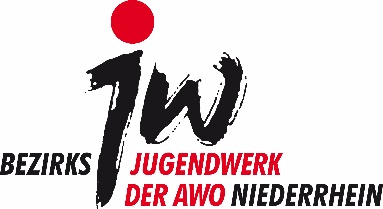 Anträge zur 37. Bezirksjugendwerkskonferenz 30.04.2022 in EssenAntrag I – 1 – Satzungsänderung auf Mustersatzung Thema:	Satzungsänderung auf MustersatzungAntragsteller:	Vorstand des Bezirksjugendwerks der AWO Niederrhein Antrag: Die Satzung des BJW Niederrhein wird komplett neugefasst auf Grundlage der Mustersatzungen des BuJW. Begründung: Das Bezirksjugendwerk hat im August 2020 seine Satzung geändert, u.a. mit der Einführung der Doppelspitze. Diese Satzungsänderung ist vom Bundesjugendwerk nicht akzeptiert worden, da die Mustersatzung des BuJW nicht beachtet wurde. Es wurde vereinbart, dass die Satzungsänderungen bis zur Konferenz 2022 Bestand haben und dann die gesamte Satzung an die Mustersatzung des BuJW angepasst wird. Das ist mit diesem Antrag geschehen. Empfehlung der Antragskommission:Nichtbefassung Annahme Überweisung an den Vorstand Ablehnung Beschluss der Konferenz:Nichtbefassung angenommen verwiesen an den Vorstand abgelehnt 